คำนำ	ตามพระราชบัญญัติสภาตำบลและองค์การบริหารส่วนตำบล พ.ศ. ๒๕๓๗  แก้ไขเพิ่มเติม(ฉบับที่ ๖)พ.ศ. ๒๕๕๒ มาตรา ๕๘/๕ วรรค ๕ ซึ่งกำหนดให้นายกองค์การบริหารส่วนตำบลจัดทำรายงานแสดงผลการปฏิบัติงานตามนโยบายที่ได้แถลงไว้ต่อสภาองค์การบริหารส่วนตำบล เป็นประจำทุกปี ภายในเดือนธันวาคม และปิดประกาศโดยเปิดเผย ณ ที่ทำการองค์การบริหารส่วนตำบล และตามระเบียบกระทรวงมหาดไทย ว่าด้วยการจัดทำแผนพัฒนาขององค์กรปกครองส่วนท้องถิ่น พ.ศ. ๒๕๔๘ ข้อ ๓๐(๔) กำหนดให้ผู้บริหารท้องถิ่นเสนอผลการติดตามและประเมินผลต่อสภาท้องถิ่น คณะกรรมการพัฒนาท้องถิ่น และประกาศผลการติดตามและประเมินผลแผนพัฒนาให้ประชาชนในท้องถิ่นทราบโดยทั่วกันอย่างน้อยปีละหนึ่งครั่งภายในเดือนธันวาคม ของทุกปี ทั้งนี้ให้ปิดประกาศโดยเปิดเผยไม่น้อยกว่า ๓๐ วัน นั้น	ทั้งนี้  ได้ครบกำหนดระยะเวลาที่นายกองค์การบริหารส่วนตำบลคลองขนาก ต้องจัดทำรายงานแสดงผลการปฏิบัติงานตามนโยบายที่ได้แถลงไว้  จึงขอรายงานผลการปฏิบัติงานประจำปี ๒๕6๒ และสรุปผลรายงานเสนอผู้บริหารท้องถิ่น คณะกรรมการพัฒนาท้องถิ่น และประชาชนรับทราบโดยทั่วกัน                                                                                         ชูชาติ  อินทร์ใย								  (นายชูชาติ  อินทร์ใย)							นายกองค์การบริหารส่วนตำบลคลองขนากสารบัญ											หน้า๑.บทนำ											   ๑๒.วิสัยทัศน์ขององค์การบริหารส่วนตำบลคลองขนาก					   ๒๓.ผลการดำเนินงานประจำปีงบประมาณ ๒๕61						   ๔๔.ยุทธศาสตร์การพัฒนาตามแผนพัฒนาสามปี (๒๕61-๒๕๖4)	๔.๑ ยุทธศาสตร์การพัฒนาด้านโครงสร้างพื้นฐาน	๔.๒ ยุทธศาสตร์การพัฒนาด้านสังคมและพัฒนาคุณภาพชีวิต	๔.๓ ยุทธศาสตร์การพัฒนาด้านเศรษฐกิจ	๔.๔ ยุทธศาสตร์การพัฒนาด้านทรัพยากรธรรมชาติและสิ่งแวดล้อม	๔.๕ ยุทธศาสตร์การพัฒนาองค์กรและการบริหารจัดการที่ดี๔. รายงานทางการเงิน รายรับ – รายจ่าย ประจำปีงบประมาณ พ.ศ. ๒๕61บทนำรายงานผลการปฏิบัติงานตามนโยบาย ประจำปี  2562ขององค์การบริหารส่วนตำบลคลองขนาก  อำเภอวิเศษชัยชาญ  จังหวัดอ่างทอง	ตามพระราชบัญญัติสภาตำบลและองค์การบริหารส่วนตำบล พ.ศ.  2537 แก้ไขเพิ่มเติม (ฉบับที่ 6) พ.ศ. 2552ตามมาตรา 58/5  ให้นายกองค์การบริหารส่วนตำบลจัดทำรายงานแสงผลการปฏิบัติงานตามนโยบายที่ได้แถลงไว้ต่อสภาองค์การบริหารส่วนตำบลเป็นประจำทุกปี    คำแถลงนโยบายของนายกองค์การบริหารส่วนตำบลและรายงานแสดงผลการปฏิบัติตามนโยบาย ให้ประกาศไว้โดยเปิดเผย ณ ที่ทำการองค์การบริหารส่วนตำบลและระเบียบกระทรวงมหาดไทยว่าด้วยการจัดทำแผนพัฒนาองค์กรปกครองส่วนท้องถิ่น     พ.ศ. 2548 และแก้ไขเพิ่มเติม (ฉบับที่ 3 ) พ.ศ. 2561 ข้อ 12 (3) กำหนดให้ผู้บริหารองค์กรปกครองส่วนท้องถิ่นเสนอผลการติดตามและประเมินผลแผนพัฒนาให้ประชาชนทราบโดยทั่วไปอย่างน้อยปีละหนึ่งครั้ง ภายในเดือนธันวาคมของทุกปี	 ดังนั้น เพื่อให้การปฏิบัติงานตามนโยบายของผู้บริหารท้องถิ่นเป็นไปด้วยความเรียบร้อย และตามระเบียบกระทรวงมหาดไทยว่าด้วยการจัดทำแผนพัฒนาองค์กรปกครองส่วนท้องถิ่น พ.ศ.2548 ข้อ 12 (3) องค์การบริหารส่วนตำบลคลองขนาก จึงขอประกาศผลการดำเนินงานการจัดทำงบประมาณ การใช้จ่าย และผลการดำเนินงาน รวมทั้งการติดตามและประเมินผลแผนพัฒนาท้องถิ่นในรอบปีงบประมาณ พ.ศ. 2562  มาเพื่อให้ประชาชนได้มีส่วนร่วมในการตรวจสอบ และกำกับการบริหารจัดการองค์การบริหารส่วนตำบลคลองขนาก	 ทั้งนี้ หากประชาชนทุกท่านหรือส่วนราชการต่างๆที่เกี่ยวข้องมีข้อสงสัยหรือมีความประสงค์จะเสนอความคิดเห็นหรือข้อเสนอแนะ การบริหารงานขององค์การบริหารส่วนตำบลคลองขนาก  สามารถติดต่อสอบถามข้อมูลเพิ่มเติมได้ที่องค์การบริหารส่วนตำบลคลองขนาก   หรือแจ้งผ่านผู้บริหารองค์การบริหารส่วนตำบล   คลองขนากทราบ เพื่อจะได้พิจารณาการวางแผนพัฒนาและปรับปรุงการดำเนินการตอบสนองความต้องการของประชาชนในพื้นที่ในระยะต่อไปแผนยุทธศาสตร์การพัฒนา พ.ศ. ๒๕๖๑-๒๕๖๔	 				1วิสัยทัศน์ (Vison)    	วิสัยทัศน์  คือ 	“พัฒนาองค์การบริหารส่วนตำบลคลองขนาก ราษฎร รัฐร่วมกันพัฒนา ให้เป็นเมืองที่น่าอยู่ ประชาชนมีคุณภาพชีวิตที่ดี ชุมชนเข้มแข็ง ส่งเสริมเศรษฐกิจพอเพียง”พันธกิจ (Mission)  ขององค์การบริหารส่วนตำบลคลองขนาก มีดังนี้		๑.จัดหาและปรับปรุงระบบสาธารณูปโภคให้ได้มาตรฐานและเพียงพอกับความต้องการ		๒.ส่งเสริมและสนับสนุนการประกอบอาชีพทั้งภาคเกษตรกรรมและอุตสาหกรรม		๓.พัฒนางานด้นสาธารณสุขเพื่อสุขภาพที่ดีของประชาชน		๔.พัฒนาระบบการศึกษาทั้งในและนอกระบบ		๕.ส่งเสริมความสามัคคีในชุมชน และสนับสนุนประเพณีท้องถิ่น		๖.พัฒนาระบบการบริหารจัดการโดยเน้นการมีส่วนร่วมของประชาชน		๗.พัฒนา และอนุรักษ์ทรัพยากรธรรมชาติและสิ่งแวดล้อมยุทธศาสตร์การพัฒนา องค์การบริหารส่วนตำบลคลองขนาก ได้กำหนดยุทธศาสตร์และแนวทางการพัฒนาไว้ ๕ ยุทธศาสตร์ ดังนี้ยุทธศาสตร์ที่ 1 การพัฒนาด้านโครงสร้างพื้นฐานก่อสร้าง ปรับปรุง บำรุงรักษา ถนน สะพาน ทางเท้าและทางระบายน้ำก่อสร้างปรับปรุงบำรุงรักษา ขยายเขตระบประปาหมู่บ้านให้ได้มาตราฐานส่งเสริมสนับสนุนด้านสาธารณูปโภค สาธารณูปการในพื้นที่ปรับปรุงบำรุงรักษา ดูแลความปลอดภัยทางถนนยุทธศาสตร์ที่ 2  การพัฒนาด้านสังคมและพัฒนาคุณภาพชีวิตส่งเสริมการศึกษา และสนับสนุนการจัดการศึกษา เด็ก  เยาวชน ส่งเสริมสนับสนุน การอนุรักษ์ สืบทอด ประเพณีวัฒนธรรมและกิจกรรมทางศาสนาส่งเสริมป้องกัน  ดูแล สุขภาพ อนามัยของประชาชนควบคุมและระงับโรคติดต่อส่งเสริมและสนับสนุนการป้องกันและบรรเทาสาธารณภัยส่งเสริมผู้สูงอายุ  ผู้พิการ ผู้ป่วยเอดส์ และผู้ด้อยโอกาสส่งเสริมและสนับสนุนกีฬาและนันทนาการส่งเสริม สนับสนุนการป้องกันและแก้ไขปัญหายาเสพติดส่งเสริมความเข้มแข็งแก่ชุมชนยุทธศาสตร์ที่ 3 การพัฒนาด้านเศรษฐกิจส่งเสริม  สนับสนุน  การพัฒนาอาชีพยกระดับรายได้ตามหลักปรัชญาเศรษฐกิจพอเพียง และทำการเกษตรปลอดสารพิษส่งเสริม  สนับสนุน  และพัฒนาผลิตภัณฑ์ชุมชนส่งเสริมและสนับสนุนการให้ความรู้เพื่อเตรียมความพร้อมสู่ประชาคมเศรษฐกิจอาเซียน 2ยุทธศาสตร์ที่ 4 การพัฒนาด้านทรัพยากรธรรมชาติและสิ่งแวดล้อมการพัฒนาสาธารณูปโภคและสิ่งก่อสร้างภายในตำบลรองรับประชาคมอาเซี่ยนการพัฒนา ปรับปรุง ซ่อมแซมสาธารณูปโภค และสิ่งก่อสร้างการกำจัดขยะมูลฝอยและสิ่งปฏิกูลยุทธศาสตร์ที่ 5  การพัฒนาองค์กรและการบริหารจัดการบ้านเมืองที่ดีการพัฒนา บุคลากร ทั้งพนักงานส่วนตำบล พนักงานจ้าง  สมาชิกสภา อบต.                                ให้มีคุณธรรมและจริยธรรมใน การปฏิบัติงานปรับปรุงประสิทธิภาพการบริหารงานของ อบต. เพื่อให้บริการแก่ประชาชน ได้อย่างมีประสิทธิภาพการจัดเก็บรายได้ ตามหลักธรรมาภิบาลการพัฒนาความรู้ความเข้าใจของประชาชนในการมีส่วนร่วมในกิจกรรมทางการเมืองตามระบอบประชาธิปไตย	การจัดหาและปรับปรุงเครื่องมือ เครื่องใช้และสถานที่ให้ เพียงพอและ       มีประสิทธิภาพนโยบายของผู้บริหารองค์การบริหารส่วนตำบลคลองขนาก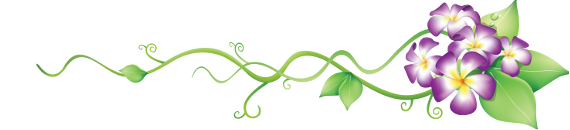 นโยบายของนายกองค์การบริหารส่วนตำบลคลองขนาก ( นายชูชาติ  อินทร์ใย ) ซึ่งได้แถลงนโยบายต่อสภาองค์การบริหารส่วนตำบลคลองขนาก เมื่อวันที่ 2 ธันวาคม 2556  ได้ให้นโยบายในการพัฒนาตำบลคลองขนาก ดังนี้ 	นโยบายข้อที่ 1  การปฏิรูปการบริหารจัดการองค์การบริหารส่วนตำบลคลองขนาก ที่มุ่งเน้นการพัฒนาศักยภาพขององค์กร  ให้สอดคล้องกับทิศทางการทำงานภายใต้หลักธรรมาภิบาล เพื่อพัฒนาไปสู่ความเป็นองค์กรที่มีความโปร่งใส และเป็นที่พึงพอใจของสังคมส่งเสริมการพัฒนาและปรับปรุงวิธีการพร้อมทั้งกระบวนการทำงานด้วยการบริหารงานเชิงรุก อย่างมีประสิทธิภาพอันก่อให้เกิดประโยชน์แก่ประชาชนโดยตรงด้วยความสะดวก รวดเร็ว และเป็นธรรมโดยทั่วถึงกันพัฒนาและยกระดับการทำงานและการให้บริการเพื่อให้เป็นองค์กรที่มีความโปร่งใสและตรวจสอบได้ทุกขั้นตอน โดยเน้นความพึงพอใจของประชาชนและสังคมโดยรวมส่งเสริม ปรับปรุงและพัฒนาระบบการบริหารงานบุคคล ตลอดจนการพัฒนาศักยภาพของบุคลากรให้มีประสิทธิภาพต่อการปฏิบัติหน้าที่ อันจะนำไปสู่ความเป็นเลิศในการบริการประชาชน๓นโยบายข้อที่ 2  ส่งเสริมการบริหารจัดการด้านสิ่งแวดล้อมที่ส่งผลต่อความยั่งยืนของท้องถิ่นพัฒนาแหล่งน้ำที่ตื้นเขินให้มีคุณประโยชน์ด้วยการขุดลอกคูคลองและกำจัดวัชพืชเพื่อเป็นแหล่งเก็บกักน้ำไว้ใช้ในฤดูแล้งศึกษาและสำรวจแหล่งน้ำธรรมชาติที่มีอยู่ในตำบลเพื่อที่จะพัฒนาและปรับปรุงให้ประชาชนสามารถใช้ประโยชน์ร่วมกันส่งเสริมการพัฒนาแหล่งน้ำให้เกิดประโยชน์เพื่อการบริโภค อุปโภคและเพื่อการเกษตรของประชาชนในระยะยาวและเกิดความยั่งยืนนโยบายข้อที่ 3  ส่งเสริมและพัฒนาการศึกษาทั้งในระบบและนอกระบบเพื่อนำไปสู่ความเป็นเลิศทางการศึกษาในระดับท้องถิ่นส่งเสริมและพัฒนาศูนย์พัฒนาเด็กเล็กให้เป็นศูนย์เด็กเล็กที่น่าอยู่และพัฒนาไปสู่ความเป็นเลิศด้านพัฒนาการเด็กในมิติต่าง ๆ สนับสนุนและส่งเสริมการจัดประสบการณ์การเรียนรู้ของเด็กเล็กในศูนย์พัฒนาเด็กเล็กที่มีอยู่ เป็นรูปแบบการบริการที่ไม่คิดมูลค่า ผู้ปกครองจะต้องไม่แบกรับภาระด้านค่าใช้จ่ายส่งเสริมสนับสนุนการจัดการศึกษาในระบบการศึกษาขั้นพื้นฐานของโรงเรียนที่มีอยู่ในเขตตำบลคลองขนากให้สามารถพัฒนาทางการเรียน การสอน ให้มีคุณภาพและประสิทธิภาพมากยิ่งขึ้นส่งเสริมและสนับสนุนการศึกษานอกระบบให้กับเยาวชน และประชาชนได้มีโอกาสเข้าศึกษาเรียนรู้โดยเฉพาะอย่างยิ่งการประสานเชื่อมโยงกับศูนย์การเรียนรู้ของตำบลและอำเภอนโยบายข้อที่ 4  ส่งเสริมการพัฒนางานทางด้านโครงสร้างพื้นฐานจัดลำดับความสำคัญในการพัฒนาโครงสร้างพื้นฐานโดยให้ประชาชนมีส่วนร่วมสนับสนุนให้ประชาชนมีส่วนร่วมในการทำแผนพัฒนาตำบล เพื่อเป็นแนวทางในการพัฒนาตำบลให้ตรงตามความต้องการของประชาชนจัดให้มีระบบไฟฟ้าสาธารณะและไฟฟ้าประจำบ้านอย่างทั่วถึงปรับปรุงเส้นทางคมนาคมให้สามารถรองรับการขยายตัวของหมู่บ้านและพื้นที่รับผิดชอบและรอยต่อระหว่างท้องถิ่น ปรับปรุงและพัฒนาระบบจำหน่ายน้ำประปาให้ทั่วถึงและเพียงพอแก่ผู้ใช้น้ำนโยบายข้อที่ 5  พัฒนาประสิทธิภาพในการส่งเสริมงานสุขภาพและสวัสดิการทางสังคม     ส่งเสริมสนับสนุนให้มีการบริการสาธารณสุขเคลื่อนที่และการบริการด้านสุขภาพในเชิงรุก ทั้งในเรื่องการป้องกันโรคติดต่อและโรคไม่ติดต่อ แต่เป็นอันตรายหรือมีผลกระทบต่อสุขภาพของประชาชน จัดให้มีบริการสาธารณสุขอย่างทั่วถึงนโยบายข้อที่ 6 พัฒนาและส่งเสริมการกีฬาและนันทนาการในระดับหมู่บ้าน ตำบล อำเภอและจังหวัดพัฒนาการกีฬาและกิจกรรมนันทนาการทุกหมู่บ้านโดยการสนับสนุนอุปกรณ์กีฬาให้แก่หมู่บ้านและเยาวชนสนับสนุนการดำเนินงานตามโครงการต้านภัยยาเสพติด๔นโยบายข้อที่ 7  ส่งเสริมสนับสนุนกิจกรรมกลุ่มสตรี เยาวชน และประชาชน ตามแนวเศรษฐกิจพอเพียงส่งเสริม สนับสนุนกิจกรรมกลุ่มสตรี เยาวชน อสม อปพร และกลุ่มอาชีพต่าง ๆ  อย่างต่อเนื่องและยั่งยืน โดยให้มีการบริหารจัดการด้วยตนเองอย่างมีประสิทธิภาพโดยยึดหลักเศรษฐกิจพอเพียงนโยบายข้อที่ 8  บำรุงรักษาศิลปะ จารีตประเพณี ภูมิปัญญาท้องถิ่นและวัฒนธรรมอันดีของท้องถิ่นส่งเสริมการทำนุบำรุงและรักษาศิลปวัฒนธรรม ขนบธรรมเนียมประเพณี และภูมิปัญญาท้องถิ่นพร้อมทั้งฟื้นฟูต่อยอดแหล่งเรียนรู้ทางวัฒนธรรม เพื่อส่งเสริมการเรียนรู้ของประชาชนโดยเฉพาะเด็กและเยาวชน  นโยบายข้อที่ 9  เสริมสร้างความสมานฉันท์และความสามัคคีของประชาชนในท้องถิ่นยุทธศาสตร์และแนวทางการพัฒนาในช่วงสามปียุทธศาสตร์ที่ 1 การพัฒนาด้านการศึกษา คุณภาพชีวิต และความเข้มแข็งของชุมชนเพิ่มช่องทางในการรับรู้ข้อมูลข่าวสารให้แก่ประชาชนการส่งเสริม สนับสนุน การเรียนรู้สร้างความเข้มแข็งของชุมชน และช่วยเหลือผู้สูงอายุและผู้ด้อยโอกาสในสังคมผลการดำเนินงานประจำปีงบประมาณ ๒๕62	การติดตามการใช้จ่ายงบประมาณตามแผนยุทธศาสตร์การพัฒนา	ในปีงบประมาณ ๒๕62  องค์การบริหารส่วนตำบลคลองขนาก ได้เริ่มดำเนินการจัดทำแผนพัฒนาสี่ปี (พ.ศ. ๒๕61 – ๒๕๖4) เป็นกรอบในการดำเนินงานและจัดสรรงบประมาณรายจ่ายประจำปี ซึ่งทุกภาคส่วนได้บรรจุโครงการพัฒนาให้สอดคล้องกับทิศทางการพัฒนาภายใต้ยุทธศาสตร์การพัฒนาทั้ง ๕ ด้าน โครงการตามแผนพัฒนาสี่ปี (พ.ศ. ๒๕61 – ๒๕๖4)  ในปี ๒๕62 มีโครงการที่บรรจุไว้ จำนวน  66 โครงการ ที่มีเป้าหมายในการดำเนินงานปี ๒๕62  จำนวน 66 โครงการ ผู้บริหารได้พิจารณาจัดสรรงบประมาณรายจ่ายประจำปี  พ.ศ. ๒๕62 และจัดทำแผนดำเนินงาน จำนวน  ๖๖ โครงการ คิดเป็นร้อยละ ๓๙.๒  ดำเนินการแล้วเสร็จจากงบประมาณรายจ่ายประจำปี จำนวน ๕๐ โครงการ คิดเป็นร้อยละ ๕๓.๑  คิดเทียบกับแผนพัฒนาสี่ปี          (พ.ศ. ๒๕6๑-๒๕๖๔) จากแผนพัฒนาสี่ปี จำนวน  ๑๖๗ โครงการ ดำเนินการแล้วเสร็จ  ๕๐ โครงการ คิดเป็นร้อยละ ๕๓.๑  จากงบประมาณที่ตั้งไว้ตามข้อบัญญัติงบประมาณรายจ่ายประจำปี ๒๕6๑ จำนวน ๒๘,๘๙๒,๐๐๐ บาท  ใช้ไป 24,793,769.16  บาท คิดเป็นร้อยละ ๘๕.๘ 		แผนพัฒนาท้องถิ่นสี่ปี (พ.ศ.๒๕6๑-๒๕๖๔)๕		โครงการที่ดำเนินการแผนพัฒนาท้องถิ่นสีปี (พ.ศ.๒๕6๑-๒๕๖๔)		โครงการตามแผนดำเนิน ประจำปี ๒๕62 การติดตามการใช้จ่ายงบประมาณตามแผนดำเนินการ ประจำปี ๒๕62	องค์การบริหารส่วนตำบลคลองขนาก มีโครงการในแผนดำเนินการประจำปี ๒๕62  ที่ได้รับการจัดสรรงบประมาณในปีงบประมาณ พ.ศ. ๒๕62 มีจำนวน  94 โครงการ ดำเนินการแล้วเสร็จ จำนวน  ๕๐ โครงการ โดยแยกตามแผนยุทธศาสตร์การพัฒนา ดังนี้	ผลการดำเนินงานตามแผนดำเนินงาน ประจำปี 2562๖โครงการที่ดำเนินการตามแผนดำเนินงานประจำปีงบประมาณ ๒๕62ยุทธศาสตร์การพัฒนาด้านโครงสร้างพื้นฐาน๗ยุทธศาสตร์การพัฒนาสังคมและคุณภาพชีวิต												8ยุทธศาสตร์การพัฒนาด้านเศรษฐกิจยุทธศาสตร์การพัฒนาด้านทรัพยากรธรรมชาติและสิ่งแวดล้อมยุทธศาสตร์การพัฒนาองค์กรและการบริหารบ้านเมืองที่ดี  สรุปจำนวนโครงการตามแผนพัฒนาท้องถิ่นสี่ปี ปี ๒๕๖๒จัดทำงบประมาณรายจ่ายประจำปี ๒๕๖๒ (แผนดำเนินงาน)คิดเป็นร้อยละ๑๖๗๖๖๕๖.๒จำนวนโครงการตามแผนพัฒนาท้องถิ่นสี่ ปี ๒๕62ดำเนินการแล้วเสร็จตามงบประมาณรายจ่ายประจำปี ๒๕62คิดเป็นร้อยละ1675029.9จำนวนโครงการตามแผนดำเนินงาน                                                                                      ดำเนินการแล้วเสร็จคิดเป็นร้อยละ665056.2ยุทธศาสตร์จำนวนโครงการที่แล้วเสร็จจำนวนโครงการที่แล้วเสร็จจำนวนโครงการที่อยู่ระหว่างดำเนินการจำนวนโครงการที่อยู่ระหว่างดำเนินการจำนวนโครงการที่ยังไม่ได้เนินการจำนวนโครงการที่ยังไม่ได้เนินการจำนวนโครงการที่มีการยกเลิกจำนวนโครงการที่มีการยกเลิกจำนวนโครงการที่มีการเพิ่มเติมจำนวนโครงการที่มีการเพิ่มเติมจำนวนโครงการทั้งหมดจำนวนโครงการทั้งหมดยุทธศาสตร์จำนวนร้อยละจำนวนร้อยละจำนวนร้อยละจำนวนร้อยละจำนวนร้อยละจำนวนร้อยละ1.พัฒนาด้านโครงสร้างพื้นฐาน1869.2------27.62615.52.ด้านพัฒนาสังคมและพัฒนาคุณภาพชีวิต1952.7--25.5----3621.53. ด้านเศรษฐกิจ114.2--114.2----74.14.ด้านทรัพยากรธรรมชาติและสิงแวดล้อม444.4--------95.35.ด้านองค์กรและการบริหารจัดการบ้านเมืองที่ดี850--850----169.5รวม5053.1116.5--27.69456.2ลำดับที่โครงการ/กิจกรรมงบประมาณตามข้อบัญญัติงบประมาณที่เบิกจ่ายหมายเหตุ๑.โครงการการก่อสร้างถนนคอนกรีตเสริเหล็ก หมู่ที่ 3443,000387,000๒.โครงการก่อสร้างถนนคอนกรีตเสริมเหล็ก หมู่ที่ 4135,500119,000๓.โครงการก่อสร้างถนนคอนกรีตเสริมเหล็ก หมู่ที่ 7262,000262,0004.โครงการก่อสร้างลานกีฬา หมู่ที่ 6173,000168,5005.โครงการขยายถนนดินพร้อมลงลูกรัง หมู่ที่ 9231,000213,0006.โครงการขุดลองลำรางสาธารณะ หมู่ที่ 682,20082,2007.โครงการต่อเติมพร้อมปรับปรุงศาลาประชาคม หมู่ที่ 1300,000300,0008.โครงการต่อเติมอาคารโดมอเนกประสงค์ หมู่ที่ 376,300-โอนลด9.โครงการติดตั้งไฟฟ้าริมทางสาธารณะ หมู่ที่ 268,80068,80010.โครงการติดตั้งไฟฟ้าริมทางสาธารณะ หมู่ที่ 3224,800-โอนลด11.โครงการปรับปรุงอาคารอเนกประสงค์ อบต. คลองขนาก หมู่ที่ 254,90054,90012.โครงการปรับปรุงซ่อมแซมถนนคอนกรีตเสริมเหล็ก หมู่ที่ 2302,000266,50013.โครงการปรับปรุง/ซ่อมแซมถนนคอนกรีตเสริมเหล็ก หมู่ที่ 4486,500-จ่ายขาดเงินสะสม14.โครงการก่อสร้างถนนคอนกรีตเสริมเหล็ก หมู่ที่ 34๙7,200-จ่ายขาดเงินสะสม15.โครงการปรับปรุง/ซ่อมแซมถนนคอนกรีตเสริมเหล็ก หมู่ที่ 3289,200-จ่ายขาดเงินสะสม16.โครงการปรับปรุง/ซ่อมแซมถนนคอนกรีตเสริมเหล็ก หมู่ที 9 เส้นทางเข้าบ้านดอยหอยโข่ง98,500-จ่ายขาดเงินสะสม17.โครงการปรับปรุง/ซ่อมแซมถนนคอนกรีตเสริมเหล็ก หมู่ที่ 2 (หน้าบ้านนายสุนทร พุฒซ้อน ถึง บ้านนายประพิมพ์ สุขนวล125,800-จ่ายขาดเงินสะสม18โครงการติดตั้งไฟฟ้าริมทางสาธารณะ(โซ่ล่าเซลล์) หมู่ที่ 3300,000264,500ตั้งรายการใหม่รวม   18   โครงการรวม   18   โครงการลำดับที่โครงการ/กิจกรรมงบประมาณตามข้อบัญญัติงบประมาณที่เบิกจ่ายหมายเหตุ1.โครงการค้นหาบำบัดฟื้นฟูผู้เสพสารเสพติด5,000-2.อุดหนุนกาชาดจังหวัดอ่างทอง5,0005,0003.โครงการส่งเสริมแลกเปลี่ยนศิลปวัฒนธรรมแบบบูรณาการ45,00043,0004.โครงการสืบสานประเพณีสงกรานต์50,00026,3205.อุดหนุนจัดงานวันรำลึกวีรชนแขวงเมืองวิเศษชัยชาญ50,00050,0006.เบี้ยยังชีพผู้สูงอายุ4,488,0004,415,2007.เบี้ยยังชีพผู้พิการ1,056,0001,052,8008.เบี้ยยังชีพผู้ป่วยเอดส์24,00024,0009.รายจ่ายในการส่งเสริมและสนับสนุนการแข่งขันกีฬา100,0009,99010.ค่าอาหารเสริมนม527,000497,873.0411.อุดหนุนค่าอาหารกลางวันสำหรับเด็กนักเรียนศูนย์พัฒนาเด็กเล็ก จำนวน 2 ศูนย์ สพฐ 2 ร.ร920,000712,00013.โครงการกิจกรรมวันเด็กแห่งชาติ80,00078,00014.โครงการส่งเสริมการเรียนรู้ด้านกีฬาและนันทนาการเด็กปฐมวัย13,00012,98615.โครงการส่งเสริมการเรียนรู้นอกสถานศึกษา20,00020,00016.โครงการสนับสนุนค่าใช้จ่ายการบริหารสถานศึกษา364,060225,20017.โครงการป้องกันและลดอุบัติเหตุทางถนน50,0008,05018.โครงการป้องกันและลดอุบัติเหตุในช่วงเทศกาล20,00019,20019.โครงการสืบสานประเพณีเข้าพรรษา15,00013,99020.โครงการควบคุมและป้องกันโรคไข้เลือดออก30,00030,00021.โครงการควบคุมและป้องกันโรคติดต่อ10,00010,00022.โครงการพราชดำริสาธารณสุข140,000-โอนลด23.โครงการสัตว์ลอดโรคคนปลอดภัยจากโรคพิษสุนัขบ้าฯ40,00034,22024.โครงการฝึกทักษะมัคคุเทศน้อยนักข่าวจิ๋ว25,00024,93025.รายจ่ายกิจการศูนย์คนพิการตำบลคลองขนาก5,0005,000โครงการฝึกทักษะการว่ายน้ำขั้นพื้นฐาน50,00050,000โครงการกิจกรรมทางการศึกษาเผยแพร์ผลงานการปฏิบัติการศูนย์พัฒนาเด็กเล็ก 2 ศูนย์20,0008,590รวม   25   โครงการรวม   25   โครงการลำดับที่โครงการ/กิจกรรมงบประมาณตามข้อบัญญัติงบประมาณที่เบิกจ่ายหมายเหตุ1โครงการส่งเสริมศักยภาพกลุ่มอาชีพ20,00019,7002โครงการสนับสนุนการจัดทำแผนชุมชน10,00010,000รวม  2 โครงการ30,00020,000ลำดับที่โครงการ/กิจกรรมงบประมาณตามข้อบัญญัติงบประมาณที่เบิกจ่ายหมายเหตุ1.2.โครงการอนุรักทรพยากรสิ่งแวดล้อมและรักษาความสะอาดแม่น้ำลำคลอง40,00074,845โอนเพิ่ม3.โครงการสร้างจิตสำนึกในการคัดแยกขยะ40,00014,6204.5.รวม   5   โครงการรวม   5   โครงการลำดับที่โครงการ/กิจกรรมงบประมาณตามข้อบัญญัติงบประมาณที่เบิกจ่ายหมายเหตุ1โครงการประชาสัมพันธ์ข้อมูลข่างสารแก่ประชาชน113,48080,2402โครงการปกป้องสถาบันสำคัญของชาติ10,00010,0003.โครงการประชาสัมพันธ์การบริหารจัดการ อบต.65,00013,9604.การบริหารจัดการองค์กร10,137,9219,120,637.75.โครงการฝึกอบรมคุณธรรมจริยธรรม10,0009,3726.สมทุบกองทุนบำเหน็จบำนาญข้าราชการท้องถิ่น155,735157,4358.โครงการฝึกอบรมสัมมนาศึกษาดูงานฯ200,000-โอนลด9.อุดหนุนศูนย์ช่วยเหลือประชาชน อำเภอ15,00015,00010.โครงการจัดทำป้ายประชาสัมพันธ์การชำระภาษี5,0001,60011.โครงการจัดเก็บภาษีเคลื่อนที่3,0003,00012.โครงการอบรมการปฏิบัติงานตาม พรบ.ข้อมูลข่าวสารราชการฯ10,00010,00013.โครงการเลือกตั้งท้องถิ่นทุกระดับ200,000-โอนลด14.โครงการจัดทำแผนที่ภาษีและทะเบียนทรัพย์สิน100,000116,720โอนเพิ่ม15.โครงการจัดทำผังเมือง10,000-16.โครงการเสริมสร้างความรู้เกี่ยวกับการปกครองระบบประชาธิปไตย10,000-17.โครงการจัดทำแผนพัฒนาท้องถิ่น15,00014,90318.โครงการปรับปรุงภูมิทัศน์เพื่อเฉลิมพระเกียรติ รัชกาลที่ 1050,00050,000โอนตั้งรายการใหม่19.โครงการปรับปรุงภูมิทัศน์หน้า อบต. คลองขนาก13,00013,000โอนตั้งรายการใหม่20.โครงการปรับปรุงภูมิทัศน์เพื่อเฉลิมพระเกียรติ สมเด็จพระปรเมนทรรามาธบดศรีสินทรมหาวชิราลงกรณพระวชิราเกล้าเจ้าอยู่หัว รัชกาลที่ 1020,00012,820โอนตั้งรายการใหม่21.รายจ่ายตามข้อผูกพัน สปสช. กองทุนสวัสดิการ183,590181,76522.เงินสำรองจ่าย250,00013,83223.เงินสมทบกองทุนประกันสังคม120,000118,87724.รายจ่ายตามข้อผูกพัน สปสช. กองทุนสวัสดิการ183,59025.สมทบกองทุนเงินทดแทน30,0005,734โอนตั้งรายการใหม่26.จัดซื้อเครื่องปรับอากาศ แบบติดผนัง28,00028,000โอนตั้งรายการใหม่27.จัดซื้อเครื่องพ่นยา จำนวน 2 เครื่อง26,00026,000โอนตั้งรายการใหม่28.จัดซื้อไดโว่สูบน้ำ12,00012,000โอนตั้งรายการใหม่29.จัดซื้อเครื่องปั๊มน้ำอัตโนมัติ7,0007,000โอนตั้งรายการใหม่30.จัดซื้อเครื่องขุดเจาะดิน7,0007,000โอนตั้งรายการใหม่31.จัดซื้อเครื่องพ่นหมอกควัน59,000-โอนตั้งรายการใหม่32.จัดซื้อเครื่องพ่นละอองฝอย85,00085,000โอนตั้งรายการใหม่33.จัดซื้อกล้องถ่ายภาพระบบดิจิตอล19,30019,30034.จัดซื้อเครื่องตัดหญ้า จำนวน 6 ตัว48,90048,900โอนตั้งรายการใหม่  กองช่าง35.จัดซื้อเครื่องปริ๊นเตอร์แบบฉีดหมึกพร้อมติดตั้งถังหมึกพิมพ์4,3004,300โอนตั้งรายการใหม่  กองช่าง36.จัดซื้อคอมพิวเตอร์แบบตั้งโต๊ะพร้อมชุดลงโปรแกรมระบบปฏิบัติการสำหรับเครื่องคอมพิวเตอร์32,30032,300โอนตั้งรายการใหม่  กองช่าง37.จัดซื้อเครื่องปริ๊นเตอร์แบบฉีดหมึกพร้อมติดตั้งถังหมึกพิมพ์ จำนวน 2 เครื่อง 12,90012,900โอนตั้งรายการใหม่ สำนักปลัด38.จัดซื้อเครื่องอ่านบัตรแบบอเนกประสงค์3,5003,500โอนตั้งรายการใหม่39.โครงการจัดหาศาลาสำเร็จรูปริมทางพร้อมติดตั้ง หมู่ที่ 167,50067,500โอนตั้งรายการใหม่โครงการจัดหาศาลาสำเร็จรูปริมทางพร้อมติดตั้ง หมู่ที่ 954,80054,800โอนตั้งรายการใหม่โครงการจัดหาศาลาสำเร็จรูปริมทางพร้อมติดตั้ง หมู่ที่ 467,20066,000จัดซื้อซุ้มเฉลิมพระเกียรติ รัชกาลที่ 10 พร้อมติดตั้ง150,000-โอนตั้งรายการใหม่40.รายจ่ายตามข้อผูกพัน สปสช. กองทุนสวัสดิการ183,590183,590โอนตั้งรายการใหม่41.เงินสำรองจ่าย250,000215,323โอนตั้งรายการใหม่42เงินสมทบกองทุนประกันสังคม120,000117,662โอนตั้งรายการใหม่รวม   42   โครงการรวม   42   โครงการ12,051,73110,532,687.